Vzorový test 4L – 21.	Vypočti:	a)                          	b)        								    2.	Vypočti:	a)			b)				    3.	Vypočti a výsledek zapiš zlomkem v základním tvaru:	a)  		b)  					   4.	Odstraň závorky a zjednoduš:	a)  	b)  			c)  							   5.	Řeš rovnici:     								  6.	75 m hliníkového drátu má hmotnost 6 kg.	a) Jakou hmotnost má 240 m stejného drátu? 	b) Jak dlouhý je drát o hmotnosti 8 kg?								7. 	V sáčku je 48 želé medvídků. Medvídky si mezi sebou rozdělí tři sourozenci v poměru . Nejstarší sourozenec dostane medvídků nejvíc. Kolik medvídků dostane nejstarší sourozenec?8. 	Je dán .	a) Vypočítej obsah .	b) Vypočítej obsah .9.	a) Sestroj pravoúhlý lichoběžník  se základnami  a výškou .	b) Vypočítej obsah lichoběžníku.	c) Vypočítej obvod lichoběžníku.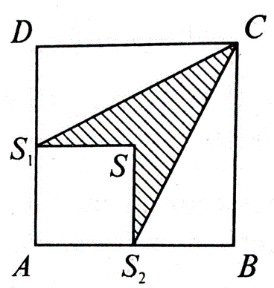 10.	Vyjádři zlomkem, jakou část obsahu čtverce ABCD tvoří obsah vyšrafovaného obrazce. Bod S je střed čtverce, body  jsou středy jeho stran. 11.	Ve čtvercové síti je vyznačena vyhlídková cesta se čtyřmi zastávkami (1. – 4.). Start a cíl vyhlídkové cesty jsou v místě M. Cesta od startu M k první zastávce (1.) měří 80 m.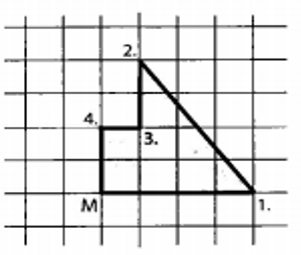 	Rozhodni o každém z následujících tvrzení, zda je pravdivé (A), či nikoli (N).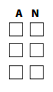 	Nejdelší úsek mezi zastávkami má délku 100 m.	Délka posledního úseku (4. – M) je  celkové délky vyhlídkové cesty.	Obsah plochy obrazce ohraničeného vyhlídkovou cestou je 1600 m2.12.	Doplň chybějící hodnoty: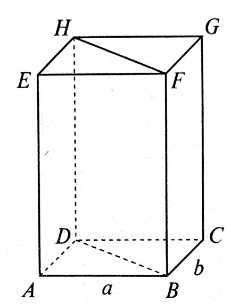 13.	Urči objem a povrch kvádru na , je-li dáno:  a obsah obdélníku  je . 14.	Z nádraží jezdí tři okružní autobusové linky. Trasy trvají 1 a půl hodiny, 2 a čtvrt hodiny a 45 minut. Tři autobusy vyjedou přesně v 6 hodin. V kolik hodin budou vyjíždět opět ty stejné autobusy z nádraží současně?15.	a) Celkem 70 % z 520 důchodců používá kartu do bankomatu. Kolik důchodců nepoužívá kartu do bankomatu?	 	b) Do oddílu přibyli 3 noví členové a počet členů se tak zvýšil o 2 %. Kolik členů má nyní oddíl?	 	c) Ve sportovním gymnáziu hraje 20 % chlapců hokej a zbývajících 192 chlapců florbal. Chlapci tvoří 60 % všech žáků tohoto gymnázia. Kolik dívek navštěvuje sportovní gymnázium?16.	Místa A a B jsou vzdálena 20 km. Z místa A vyšel chodec průměrnou rychlostí 4 km/h. O 45 minut později vyjel proti němu z místa B cyklista průměrnou rychlostí 16 km/h. Jak daleko od místa A a za jak dlouho se setkají?17.	Tovární hala má čtyři stroje. První pracuje dvakrát výkonněji než druhý, třetí stroj vyrobil o 8 součástek méně než čtvrtý, a ten o 56 více než první stroj. Dohromady bylo vyrobeno 216 součástek. Kolik součástek vyrobily jednotlivé stroje?